На основу члана 63. став 1. и члана 54. Закона о јавним набавкама („Сл. Гласник РС“ број 124/12, 14/15 и 68/15) комисија за јавну набавку обавештава сва заинтересована лица у поступку да је извршена измена и допуна конкурсне документације за јавну набавку Услуге штампања књига путних листова за међународни ванлинијски превоз путника, ЈН број: 44/2019 ИЗМЕНА И ДОПУНА КОНКУРСНЕ ДОКУМЕНТАЦИЈЕ БРОЈ 1На страни 4. Конкурсне документације, СПЕЦИФИКАЦИЈА КЊИГА ПУТНИХ ЛИСТОВА ЗА ОБАВЉАЊЕ МЕЂУНАРОДНОГ ПРЕВОЗА ПУТНИКА ЗА 2019. ГОДИНУ, мења се текст: Потребно је одштампати следећу количину књига путних листова за обављање међународног превоза путника: Тако да сада гласи Потребно је одштампати следећу количину књига путних листова за обављање међународног превоза путника: На страни 6. Конкурсне документације, УСЛОВИ ЗА УЧЕШЋЕ У ПОСТУПКУ ЈАВНЕ НАБАВКЕ (чл. 75. и 76. Закона о јавним набавкама) И УПУТСТВО КАКО ДА СЕ ДОКАЗУЈЕ ИСПУЊЕНОСТ УСЛОВА, брише се текст: 1.5. да има важећу дозволу надлежног органа за обављање делатности која је предмет јавне набавке, ако је таква дозвола предвиђена посебним прописом.и додаје се следећи текст:Додатни услови (члан 76. Закона)Понуђач који учествује у поступку предметне јавне набавке, мора испунити додатне услове за учешће у поступку јавне набавке, и то:Да располаже неопходним пословним капацитетом:1.1 Да Понуђач испуњава стандард ISO 14298:2013 CERTIFICATE FOR MANAGEMENT OF SECURITY PRINTING PROCESSES.На страни 16. Конкурсне документације, VIII ОБРАЗАЦ СТРУКТУРЕ ЦЕНА, мања се део текста: Рок плаћања: до 45 дана од дана пријема исправног рачуна.Тако да сада гласи: Рок плаћања: до 45 дана од дана пријема исправног рачуна.На страни 7. Конкурсне документације, 2. НАЧИН НА КОЈИ ПОНУДА МОРА ДА БУДЕ САЧИЊЕНА, мења се део текста:             Понуду доставити на адресу: Република Србија – Министарство грађевинарства, саобраћаја и инфраструктуре, Немањина 22-26, 11000 Београд, преко писарнице Управе за заједничке послове републичких органа, са назнаком: ,,Понуда за јавну набавку Услуге штампања књига путних листова за међународни ванлинијски превоз путникa., ЈН бр. 44/2019 – „НЕ ОТВАРАТИ”. Понуда се сматра благовременом уколико је примљена од стране понуђача најкасније 28.11.2017. године до 13,30 часова. Отварање понуда ће се обавити 28.11.2017. године у 14,00 часова у просторијама Министарства грађевинарства, саобраћаја  и инфраструктуре на XI спрату, канцеларија број 7,  Немањина 22-26, 11000 Београд.Преговарачки поступак спровешће се дана 28.11.2019. године у 14,30 часова, у Министарству грађевинарства, саобраћаја и инфраструктуре, Немањина 22-26, XI спрат, Канцеларија 7.Тако да сада гласи:            Понуду доставити на адресу: Република Србија – Министарство грађевинарства, саобраћаја и инфраструктуре, Немањина 22-26, 11000 Београд, преко писарнице Управе за заједничке послове републичких органа, са назнаком: ,,Понуда за јавну набавку Услуге штампања књига путних листова за међународни ванлинијски превоз путникa., ЈН бр. 44/2019 – „НЕ ОТВАРАТИ”. Понуда се сматра благовременом уколико је примљена од стране понуђача најкасније 02.12.2019. године до 13,30 часова. Отварање понуда ће се обавити 02.12.2019. године у 14,00 часова у просторијама Министарства грађевинарства, саобраћаја  и инфраструктуре на XI спрату, канцеларија број 7,  Немањина 22-26, 11000 Београд.Преговарачки поступак спровешће се дана 02.12.2019. године у 14,30 часова, у Министарству грађевинарства, саобраћаја и инфраструктуре, Немањина 22-26, XI спрат, Канцеларија 7.редни бројназивопис (техничке карактеристике)јединица мереколичина12345  4.књига путних листова за обављање међународног превоза путникаКњига путних листова за обављање домаћег превоза путника је исправа која се издаје домаћем превознику за обављање међународног ванлинијског превоза путника. Прописом је предвиђено да се штампа :Формат: А4Хартија: СамокопирајућиОбим: 50 сетова у блоку, 1 сет је 2 листа, нумерација сваког сета  комад 2.000редни бројназивопис (техничке карактеристике)јединица мереколичина12345  4.књига путних листова за обављање међународног превоза путникаКњига путних листова за обављање домаћег превоза путника је исправа која се издаје домаћем превознику за обављање међународног ванлинијског превоза путника. Прописом је предвиђено да се штампа :Формат: А4Хартија: СамокопирајућиОбим: 50 сетова у блоку, 1 сет је 2 листа, нумерација сваког сета  комадДо 500Доказ доставити сертификат ISO 14298:2013 CERTIFICATE FOR MANAGEMENT OF SECURITY PRINTING PROCESSESДоказ доставити сертификат ISO 14298:2013 CERTIFICATE FOR MANAGEMENT OF SECURITY PRINTING PROCESSESПредмет ЈНКоличинаЈединична цена 
без ПДВ-а
у динаримаЈединична цена 
са ПДВ-ом
у динаримаУкупна
 цена 
без  ПДВ-а
у динаримаУкупна 
цена
са ПДВ-ом
у динарима12345 (2X3)6 (2X4)књига путних листова за обављање међународног превоза путникаДо 2.000Рок важења понуде (не може бити краћи од 90 дана)Рок испоруке _____ данаГарантни период
Рок за плаћање_____ дана, од дана пријема исправног рачунаДатум:    Потпис понуђачаПредмет ЈНКоличинаЈединична цена 
без ПДВ-а
у динаримаЈединична цена 
са ПДВ-ом
у динаримаУкупна
 цена 
без  ПДВ-а
у динаримаУкупна 
цена
са ПДВ-ом
у динарима12345 (2X3)6 (2X4)књига путних листова за обављање међународног превоза путникаДо 500Рок важења понуде (не може бити краћи од 90 дана)Рок испоруке _____ данаГарантни период
Рок за плаћање_____ дана, од дана пријема исправног рачунаДатум:    Потпис понуђача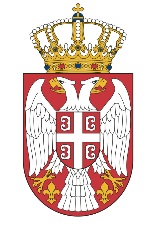 